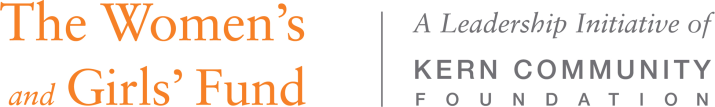 Scope of WorkInsert as many rows in each section as you need to describe your project.Define all terms and acronyms unique to your field/project.  Identify each of the project’s goals (technical, economic, social/behavioral) and explain how each will be met. Identify all tasks to achieve the above goals. Tasks must be specific and include a measure for each 
end-product (desired result). Include any deliverables that cannot be directly measured.TermDefinitionGoal #GoalHow will the goal be met?Goal #TaskDesired Result and its MeasureStart DateEnd Date“Soft” DeliverableStart DateEnd Date